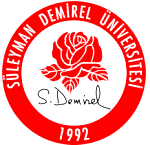 T. C.SÜLEYMAN DEMİREL ÜNİVERSİTESİMÜHENDİSLİK FAKÜLTESİENDÜSTRİ MÜHENDİSLİĞİ BÖLÜMÜT. C.SÜLEYMAN DEMİREL ÜNİVERSİTESİMÜHENDİSLİK FAKÜLTESİENDÜSTRİ MÜHENDİSLİĞİ BÖLÜMÜT. C.SÜLEYMAN DEMİREL ÜNİVERSİTESİMÜHENDİSLİK FAKÜLTESİENDÜSTRİ MÜHENDİSLİĞİ BÖLÜMÜT. C.SÜLEYMAN DEMİREL ÜNİVERSİTESİMÜHENDİSLİK FAKÜLTESİENDÜSTRİ MÜHENDİSLİĞİ BÖLÜMÜT. C.SÜLEYMAN DEMİREL ÜNİVERSİTESİMÜHENDİSLİK FAKÜLTESİENDÜSTRİ MÜHENDİSLİĞİ BÖLÜMÜBİTİRME ÖDEVİ DEĞERLENDİRME FORMUBİTİRME ÖDEVİ DEĞERLENDİRME FORMUBİTİRME ÖDEVİ DEĞERLENDİRME FORMUBİTİRME ÖDEVİ DEĞERLENDİRME FORMUBİTİRME ÖDEVİ DEĞERLENDİRME FORMUBİTİRME ÖDEVİ DEĞERLENDİRME FORMUBaşlık: Başlık: Başlık: Başlık: Başlık: Başlık: Hazırlayan/lar  Öğr. No - Adı Soyadı: Hazırlayan/lar  Öğr. No - Adı Soyadı: Hazırlayan/lar  Öğr. No - Adı Soyadı: Hazırlayan/lar  Öğr. No - Adı Soyadı: Hazırlayan/lar  Öğr. No - Adı Soyadı: Hazırlayan/lar  Öğr. No - Adı Soyadı: Akademik Danışman:                                                                                      Akademik Danışman:                                                                                      Akademik Danışman:                                                                                      Akademik Danışman:                                                                                      Akademik Danışman:                                                                                      Akademik Danışman:                                                                                      DEĞERLENDİRME ÖLÇÜTÜDEĞERLENDİRME ÖLÇÜTÜDEĞERLENDİRME ÖLÇÜTÜDEĞERLENDİRME ÖLÇÜTÜTOPLAM PUANVERİLEN PUANAMAÇ VE KAPSAMAMAÇ VE KAPSAMAMAÇ VE KAPSAMAMAÇ VE KAPSAMAMAÇ VE KAPSAMAMAÇ VE KAPSAMÇalışma tanımlanmış AMACINA uygun olarak tamamlanmış mı?Çalışma tanımlanmış AMACINA uygun olarak tamamlanmış mı?Çalışma tanımlanmış AMACINA uygun olarak tamamlanmış mı?Çalışma tanımlanmış AMACINA uygun olarak tamamlanmış mı?10Çalışma KAPSAM olarak yeterli mi?Çalışma KAPSAM olarak yeterli mi?Çalışma KAPSAM olarak yeterli mi?Çalışma KAPSAM olarak yeterli mi?10ÇALIŞMANIN DEĞERİÇALIŞMANIN DEĞERİÇALIŞMANIN DEĞERİÇALIŞMANIN DEĞERİÇALIŞMANIN DEĞERİÇALIŞMANIN DEĞERİÇalışma ÖZGÜN DEĞER taşıyor mu?Çalışma ÖZGÜN DEĞER taşıyor mu?Çalışma ÖZGÜN DEĞER taşıyor mu?Çalışma ÖZGÜN DEĞER taşıyor mu?10Çalışmanın YAYGIN ETKİSİ var mı?  Çalışmanın YAYGIN ETKİSİ var mı?  Çalışmanın YAYGIN ETKİSİ var mı?  Çalışmanın YAYGIN ETKİSİ var mı?  10Çalışmanın BİLİMSEL KATKISI var mı?Çalışmanın BİLİMSEL KATKISI var mı?Çalışmanın BİLİMSEL KATKISI var mı?Çalışmanın BİLİMSEL KATKISI var mı?10ARAŞTIRMA YÖNTEMİ ve SONUÇLARARAŞTIRMA YÖNTEMİ ve SONUÇLARARAŞTIRMA YÖNTEMİ ve SONUÇLARARAŞTIRMA YÖNTEMİ ve SONUÇLARARAŞTIRMA YÖNTEMİ ve SONUÇLARARAŞTIRMA YÖNTEMİ ve SONUÇLARÇalışma ARAŞTIRMA YÖNTEMİ doğru uygulanmış mı?Çalışma ARAŞTIRMA YÖNTEMİ doğru uygulanmış mı?Çalışma ARAŞTIRMA YÖNTEMİ doğru uygulanmış mı?Çalışma ARAŞTIRMA YÖNTEMİ doğru uygulanmış mı?15SONUÇLAR ile sağlanan faydalar yeterli mi?SONUÇLAR ile sağlanan faydalar yeterli mi?SONUÇLAR ile sağlanan faydalar yeterli mi?SONUÇLAR ile sağlanan faydalar yeterli mi?15SONUÇLAR endüstriyel bir işletme tarafından değerlendirildi mi? Veya Bilimsel bir ÇALIŞTAY/SEMPOZYUM/DERGİ ye sunuldu mu?SONUÇLAR endüstriyel bir işletme tarafından değerlendirildi mi? Veya Bilimsel bir ÇALIŞTAY/SEMPOZYUM/DERGİ ye sunuldu mu?SONUÇLAR endüstriyel bir işletme tarafından değerlendirildi mi? Veya Bilimsel bir ÇALIŞTAY/SEMPOZYUM/DERGİ ye sunuldu mu?SONUÇLAR endüstriyel bir işletme tarafından değerlendirildi mi? Veya Bilimsel bir ÇALIŞTAY/SEMPOZYUM/DERGİ ye sunuldu mu?+10
(Bonus)BİÇİM VE ÖZELLİKLERBİÇİM VE ÖZELLİKLERBİÇİM VE ÖZELLİKLERBİÇİM VE ÖZELLİKLERBİÇİM VE ÖZELLİKLERBİÇİM VE ÖZELLİKLERSUNUM ifadesi ve anlatımı yeterli mi? SUNUM ifadesi ve anlatımı yeterli mi? SUNUM ifadesi ve anlatımı yeterli mi? SUNUM ifadesi ve anlatımı yeterli mi? 10SUNUM tasarım ve materyali yeterli mi?SUNUM tasarım ve materyali yeterli mi?SUNUM tasarım ve materyali yeterli mi?SUNUM tasarım ve materyali yeterli mi?5Çalışmada YAZIM KURALLARI uygulanmış mı?Çalışmada YAZIM KURALLARI uygulanmış mı?Çalışmada YAZIM KURALLARI uygulanmış mı?Çalışmada YAZIM KURALLARI uygulanmış mı?5TOPLAM PUANTOPLAM PUANTOPLAM PUANTOPLAM PUAN100Yukarıda tam adı verilmiş olan 
BİTİRME ÖDEVİ çalışması 
….. / 06 / 20..… tarihinde yapılan poster sunum ile tarafımdan değerlendirilmiştir.ÖĞRETİM ELEMANI ONAYIYukarıda tam adı verilmiş olan 
BİTİRME ÖDEVİ çalışması 
….. / 06 / 20..… tarihinde yapılan poster sunum ile tarafımdan değerlendirilmiştir.ÖĞRETİM ELEMANI ONAYIYukarıda tam adı verilmiş olan 
BİTİRME ÖDEVİ çalışması 
….. / 06 / 20..… tarihinde yapılan poster sunum ile tarafımdan değerlendirilmiştir.ÖĞRETİM ELEMANI ONAYI…… / ……. / 20 ….BİTİRME KOMİSYONU ONAYI…… / ……. / 20 ….BİTİRME KOMİSYONU ONAYI…… / ……. / 20 ….BİTİRME KOMİSYONU ONAYI